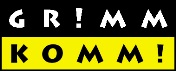 FAHRER   TRAININGKörpersignale erkennenDauer	1 TagZielgruppe	Fahrzeugführer/-innen aus dem Personenverkehr und alle im direkten	Kundenkontakt stehenden Mitarbeitenden.Voraussetzung	Fahrzeugführer/-innen im Besitze eines Führerausweises aus den Kategorien D/D1.Ausbildner	Bernhard Grimm, GrimmKomm, Münsingen (CZV-zertifiziert)Teilnehmer	Chauffeure, Disponenten und alle, die Ihren Stress vermeiden und abbauen wollen. Lernziele	Die Teilnehmenden
	- erkennen, dass der Körper dauernd Signale sendet		- lernen, wie gewisse Signale zu interpretieren sind	 	- kennen die wesentlichen Körpersignale im Gespräch		- sind sich ihrer eigenen nonverbalen Wirkung bewusst	 	- wissen, was Reviere sind, wie sie markiert und verteidigt werden 	 	- wissen, wie sie sich optimal in verschiedenen Revieren zu verhalten haben	- kennen die sogenannten Aggressions-Distanzen und können sie respektierenInhalt		Über 50% aller Informationen vermittelt der Mensch über seinen Körper. Sich kundenorientiert verhalten heisst auch, die Signale der Körpersprache richtig erkennen und interpretieren zu können. Die Art und Weise, wie wir uns beim Kunden auch mit unserer Körpersprache ausdrücken, hat mit Einfluss auf unser Gesamtbild, das wir vermitteln. Gleichzeitig sendet auch der Kunde laufend Signale.Je besser wir diese Signale erkennen, desto besser können wir den Kunden lesen und auf seine durch den Körper ausgedrückten Erwartungen und Bedürfnisse eingehen. Attest	Der Teilnehmer erhält nach Absolvierung des Lehrgangs ein Attest und zudem den
SARI-Eintrag (Kursbestätigung der asa) – CZV-Anerkennung.Tagesprogramm*	Die Methoden können nach Erwartungshaltung der Teilnehmer und je nach Referenten vom Programmabweichen. Beim Einsatz von stärker schülerzentrierten Unterrichtsverfahren lässt sich nur der organisatorischeAblauf festlegen, während die methodischen Einzelheiten nicht geplant werden können (vgl. R Dubs,Unterrichtsvorbereitung, 1996).ZeitDauer hInhalte (Methoden*)Lehrkräfte08.30 – 08.400:10Begrüssung / Kursziele / Erwartungen / Einleitung Trainer08.40 – 09.401:00Was ist Körpersprache?Wie funktioniert KörperspracheGesten und ZustandAngeborene Gesten(Diskussion im Plenum)Trainer 09.40 – 10.150:35Typische Bewegungsmuster  Teil 1aWelche Gesten wirken wie?(Gruppenarbeit)Trainer 10.15 – 10.300:15Pause10.30 – 12.001:30Typische Bewegungsmuster Teil 1bPräsentation der Gruppenarbeiten:Gesten erkennen anhand von BeispielenErkenntnisse(Gruppenarbeit, Diskussion im Plenum)Trainer12.00 – 13.001:00Mittagspause-13.00 – 14.001:00Interpretation von Gesten Teil 2Hände, Grussformen und deren Bedeutung$(Diskussion im Plenum)Trainer14.00 – 14.500:50RevierverhaltenWas sind Reviere?Wie werden sie markiert und verteidigt?Verhalten in Aggressionsdistanzen(Gruppenarbeit und Präsentation)Trainer14.50 – 15.050:15Pause  15.05 – 16.451:30Konflikte vermeiden  Wie Konflikte entstehenWie wir Konflikten vorbeugenVerhalten bei Reklamationen(Gruppenarbeit, Präsentation, Diskussion im Pl)Trainer 16.45 – 17.000:15Zusammenfassung und FragenFragen und Schlussbesprechung
(Diskussion, Feedback)TrainerTotal7:00